Koronawirus COVID-19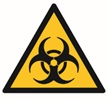 Jak się chronić przed zarażeniem w gospodarstwie rolnym?Szanowni Rolnicy/Mieszkańcy wsi, W związku z rozprzestrzenianiem się koronawirusa COVID-19, Kasa Rolniczego Ubezpieczenia Społecznego rekomenduje podjęcie następujących działań, mających na celu ochronę Waszego zdrowia i życia: Zamknijcie swoje siedliska/domostwa przed osobami z zewnątrz, zamieśćcie na bramach gospodarstwa, w widocznym miejscu, informację o zakazie wstępu na teren posiadłości bez uprzedzenia i wyraźnej Waszej  zgody – Wskazane jest zamieszczenie informacji o numerze telefonu kontaktowego do właściciela gospodarstwa. Zaopatrzcie gospodarstwa w środki dezynfekcyjne na bazie alkoholu (min. 60%) oraz mydło. Regularnie i dokładnie myjcie ręce wodą z mydłem i zadbajcie o ich właściwą dezynfekcję. Każdorazowo po powrocie do domu (szczególnie po pobycie na zewnątrz posiadłości i wykonaniu obrządku zwierząt hodowlanych). Zadbajcie o regularną dezynfekcję klamek drzwi wejściowych do domu, pomieszczeń inwentarskich itd., a także klamek, kierownic, dźwigni zmiany biegów, hamulca ręcznego i innych elementów sterujących w ciągnikach i pojazdach samobieżnych, używanych w gospodarstwie rolnym. W przypadku kontaktu z osobami z zewnątrz zachowajcie bezpieczną, rekomendowaną przez służby sanitarne odległość od rozmówcy (1-1,5 metra). Zwróćcie szczególną uwagę na rekomendacje, aby NIE DOTYKAĆ dłońmi okolic twarzy zwłaszcza ust, nosa i oczu. Podczas kaszlu i kichania zakrywajcie usta i nos zgiętym łokciem lub chusteczką – następnie jak najszybciej wyrzućcie chusteczkę do zamkniętego kosza i umyjcie ręce, używając mydła i wody lub zdezynfekujcie je środkami na bazie alkoholu (min. 60%). Zwracajcie uwagę swoim bliskim i osobom z zewnątrz, aby nie kasłały i nie kichały w naszym kierunku. Zaopatrzcie się w jednorazowe rękawice nitrylowe i stosujcie je podczas pracy w gospodarstwie rolnym. Ograniczcie pożyczanie od innych rolników środków do produkcji rolnej, m.in. maszyn rolniczych.UWAGA:Pamiętajcie o osobach starszych, samotnych, niepełnosprawnych i schorowanych, żyjących na wsi w oddaleniu od sklepów z żywnością, aptek czy lekarza. Pomóżmy potrzebującym sąsiadom zrobić zakupy lub wykupić leki. W kontaktach zachowajcie środki ostrożności dotyczące ochrony przed koronawirusem COVID-19, zalecane przez organy administracji rządowej, w tym Ministra Zdrowia i Głównego Inspektora Sanitarnego.UWAGA: NIE zaleca się noszenia maseczek ochronnych przez osoby zdrowe! Maseczki ochronne powinny nosić osoby chore, osoby opiekujące się chorymi oraz personel medyczny pracujący z pacjentami podejrzewanymi o zakażenie koronawirusem COVID-19. Ważne!Działa infolinia Narodowego Funduszu Zdrowia 800 190 590, gdzie można uzyskać informacje dotyczące postępowania w sytuacji podejrzenia zakażenia koronawirusem COVID-19.Informacja przekazana za pośrednictwem OR KRUS w Bydgoszczy